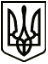 МЕНСЬКА МІСЬКА РАДАРОЗПОРЯДЖЕННЯ 03 листопада 2021 року	м. Мена	№ 389Про внесення змін до загального фонду бюджету Менської міської територіальної громади на 2021 рікВідповідно до положень Бюджетного кодексу України, ст.. 26 Закону України «Про місцеве самоврядування в Україні», рішення 2 сесії Менської міської ради 8 скликання від 23 грудня 2020 року № 62 «Про бюджет Менської міської територіальної громади на 2021 рік»:1. За рахунок зменшення кошторисних призначень загального фонду Менської міської ради по організації благоустрою населених пунктів в частині видатків на оплату за електроенергію на суму 2600,00 грн. збільшити кошторисні призначення загального фонду по організації благоустрою населених пунктів в частині видатків для оплати інших послуг (крім комунальних) на суму 2600,00 грн. (з метою оплати послуг аварійно-відновлювальних робіт на мережі водопостачання в м.Мена по вул.Коробка).	(КПКВК 0116030 КЕКВ 2273  -2600,00 грн., КЕКВ 2240 +2600,00 грн.).2. За рахунок зменшення кошторисних призначень загального фонду Менської міської ради по забезпеченню діяльності місцевої пожежної охорони в частині видатків для придбання медикаментів та перев’язувальних матеріалів на суму 1000,00 грн.,  для оплати послуг (крім комунальних) на суму 10000,00 грн., для оплати інших енергоносіїв на суму 3189,00 та для окремих заходів по реалізації державних (регіональних) програм, не віднесених до заходів розвитку на суму 680,00 грн. збільшити кошторисні призначення загального фонду по цій же установі для нарахувань на оплату праці на суму 10680,00 грн., для інших поточних видатків на суму 1000,00 грн. та для оплати за електроенергію на суму 3189,00 грн.	(КПКВК 0118130 КЕКВ 2220 -1000,00 грн., КЕКВ 2240 -10000,00 грн., КЕКВ 2282 -680,00 грн., КЕКВ 2275 -3189,00 грн., КЕКВ 2120 +10680,00 грн., КЕКВ 2800 +1000,00 грн., КЕКВ 2273 +3189,00 грн.).3. За рахунок зменшення кошторисних призначень загального фонду Менської міської ради по забезпеченню соціальними послугами за місцем проживання громадян, які не здатні до самообслуговування у зв`язку з похилим віком, хворобою, інвалідністю в частині видатків для оплати послуг (крім комунальних) на суму  280000,00 гривень збільшити кошторисні призначення загального фонду в частині видатків для оплати праці на суму 230000,00 грн. та для нарахувань на заробітну плату на суму 50000,00 грн.(КПКВК 0113104 КЕКВ 2240 -280000,00 грн., КЕКВ 2111 +230000,00 грн., КЕКВ 2120 +50000,00 грн.).4. За рахунок зменшення кошторисних призначень загального фонду по забезпеченню діяльності інклюзивно-ресурсних центрів з коштів місцевого бюджету відділу освіти Менської міської ради в частині видатків для придбання предметів та матеріалів на суму 716,00 грн. збільшити кошторисні призначення для видатків на відрядження на суму 716,00 грн.(КПКВК 0611151 КЕКВ 2210 -716,00 грн., КЕКВ 2250 +716,00 грн.).5. Контроль за виконанням розпорядження покласти на начальника фінансового управління Менської міської ради А.П.Нерослик.Міський голова	Геннадій ПРИМАКОВ